Great Trethew Vintage Rally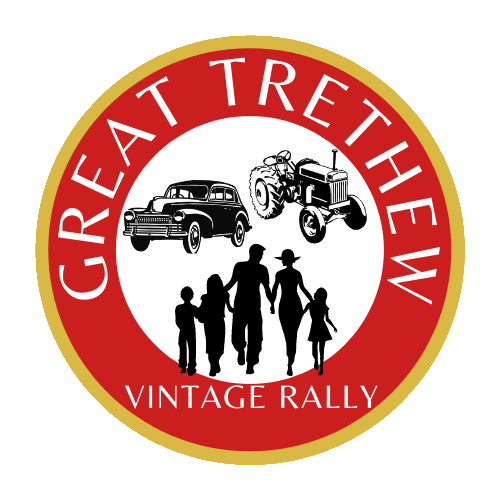 August Bank Holiday Weekend: Saturday 24th, Sunday 25th and Monday 26th August 2024  Great Trethew, Horningtops, Liskeard PL14 3PZwww.trethew-rally.co.ukAPPLICATION TO EXHIBIT(Please select) - Tractor - Military - Classic/ Vintage Car - Commercial Vehicle- Motorcycle - Miniature Steam - Horticultural or Static Engines  It is our aim to keep the Great Trethew Vintage Rally accessible to all; however as set up costs escalate we are asking if all exhibitors could consider making a minimum £5.00 voluntary donation (per exhibitor) to assist us with these costs. Thank you, your ongoing support is greatly appreciated.Entry Forms must be returned by 14th July 2024 to be included in the rally programme. Please return the completed form to the relevant secretary with a self-addressed stamped A5-sized envelope to enable us to send you your wristbands & vehicle pass.Terms and Conditions of the Great Trethew Vintage RallyAPPLICATIONS:  All applications must be received by 14th July 2024 and will be dealt with on a first come first served basis. Fees must be paid in full before the start of the show. No displays will be allowed on site until appropriate payment has been received. Late bookings can be accepted at the discretion of the section secretary but will not be included in the show programme.CANCELLATION by traders: Cancellations made more than 4 weeks prior to the Rally date will result in a 50% refund being made. Cancellations made less than 4 weeks prior to the Rally will result in no refund being made. Any refunds will be posted during the week after the rally has closed.CANCELLATION by the Rally Committee: In the event of the cancellation, postponement or abandonment of the Rally, the Rally Committee will make refunds at its discretion. Exhibitors will not have any claim against the Rally Committee or any member of the Committee in respect of any loss or damage whatsoever consequent upon the Rally, or any part of it, failing to be held or having to be abandoned, for whatever reason,INSURANCE: All exhibitors must hold Public Liability Insurance of £5,000,000, for any one claim, and where, necessary, Employers Liability and Product Liability Insurance. The certificates must be available for inspection at the Rally and copies provided with every application. Owners must ensure drivers are fully competent and have a valid and appropriate licence and be qualified to drive or handle the exhibit.  No exhibit may be left running unattended and if unattended MUST be left securely 'braked and immobilized. 4. All working exhibits must be in a safe working condition. 5. The MAXIMUM speed of 5MPH shall apply to all moving vehicles on the site or any part of the rally field. Any exhibitor found to be exceeding the speed limit will be asked to leave forthwith. 6. All owners and drivers must obey Marshall's instructions and not inconvenience or endanger any persons or animals on the site or any part of the rally site. 7. Owners are responsible for their own personal effects for which the organisers will take no responsibility. 8. All Trade stand, Craft and other stalls or stands must be covered by Public Liability insurance. APPLICATIONS WILL NOT BE ACCEPTED WITHOUT PROOF OF INSURANCEThe Disclaimer of Liability: Great Trethew Vintage Rally accepts no responsibility for any damage to/or loss of vehicle/trader’s entries or personal effects or loss of income incurred by stall holders, exhibitors or guests or employees as result of attendance or proposed attendance at the rally. PASSES: One car pass and two exhibitor passes will be provided for each exhibitor. NO OTHER FREE TICKETS WILL BE ISSUED. Additional entrance tickets can be ordered on the booking Form (at a reduced rate).	      ARRIVAL ONSITE: All vehicles arriving at the rally site must have an Exhibitor pass visibly displayed on their vehicle, failure to display this pass will result in access being denied or delayed.  All vehicles without passes or arriving after the site is open to the public (09.30am) will be parked in the public car park. VEHICLE RESTRICTIONS: Any restrictions for the size or type of vehicle entering the Rally Field will be considered and reviewed dependent upon weather, ground and local traffic conditions. Other than demonstration vehicles, service vehicles and the Emergency Service, NO VEHICLE MOVEMENT WILL BE ALLOWED ON THE FIELD BETWEEN 09.30 AND 17.30 whilst the Rally is open to the Public.SET UP: All stands are to be set up by 09.00am on the first day of the Rally and will be expected to be open until approximately 17.30pm each day. No stands will be allowed on site unless payment has been received. The Rally Committee will allow exhibits to be set up from 18.00 on the Thursday prior to the Rally, however the Rally Committee will not be responsible for any loss or damage that may occur prior to the Rally. No tickets are required for setting up however all instructions issued by the Committee must be adhered to.CATERING: All Catering Rights are strictly reserved. If you intend to provide food from your stand please include details on the application form and provide full details to the Rally Secretary.FUNDRAISING:	Please declare on the application form if you intend to sell raffle tickets and/or collect donations. This type of activity can only be made within the space of your stand.WASTE: Please note that there are no facilities for the disposal of trade waste from the Rally, all stall holders must make their own provisions for the disposal of their waste. Failure to remove waste from the site at the end of the rally may result in removal charges being raised against you.REMOVAL: All exhibits must be removed by the Wednesday following the Rally.CAMPING:  All camping pitches must be booked in advance and all vehicles arriving at the rally site must have a camping pass visibly displayed on their vehicle, failure to display this pass will result in access being denied or delayed. Users of the campsite must report to the Campsite Steward before pitching their unit. All vehicles are restricted to 5 mph after leaving the highway. It is recommended that each unit will be equipped with a fire blanket/extinguisher. Users of the campsite must remove their own waste. All wastewater must be collected in a suitable container for disposal and not be allowed to run over ground.  Chemical toilets and wastewater must be disposed of in the facilities provided for this purpose. All pets must be kept on a lead (no more than 2m in length) Children must be supervised at all times. Naked flame appliances and fires are not permitted. BARBECUES: Strictly no barbecues are permitted on the Rally site, this includes the camping field. GENERATORS: Users of petrol generators must have an appropriate fire extinguisher and fire blanket. Generators and electrical equipment brought to site must be installed and certified by a competent person prior to use.NOISE: No noise will be permitted after 11.00pm until 7.00am each day. Failure to comply will result in you being asked to leave the site. The use of generators should not cause any inconvenience to fellow campers. SAFETY POLICY: A copy of the Safety Policy for the Rally will be available to view. Please contact the Rally H&S officer.The Rally committee reserves the right to ask any exhibitors to vacate the rally field if they are found to be breaching any of these conditions of booking. By signing the entry form you are agreeing to the Terms and Conditions of the Great Trethew Vintage Rally. No refunds will be made to any persons asked to leave the rally site.RIGHT OF ADMISSION IS RESERVED – GTVR Committee 2024I agree that I understand the Terms and Conditions of The Great Trethew Vintage Rally.Signature: ______________________________   Date:  ______________________________ Print name: _____________________________It is our aim to keep the Great Trethew Vintage Rally accessible to all; however as set up costs escalate we are asking if all exhibitors could consider making a minimum £5.00 voluntary donation (per exhibitor) to assist us with these costs. Thank you, your ongoing support is greatly appreciated.Application checklist:Payment    BACS: Please use your Initial, Surname & Section as the payment reference. ie: ESmithCarBarclays Bank Ltd - 20 45 45 - Great Trethew Vintage Rally -  03511235 Cheque:  Payable to Great Trethew Vintage Rally  Make:Make:Make:Model:Model:Date Built:HP/CC:HP/CC:Vehicle Registration:Vehicle Registration:Brief History:Brief History:Brief History:Brief History:Brief History:Name of Owner:Name of Owner:Name of Owner:Telephone:Telephone:Show day contact:Show day contact:Show day contact:Email:Email:Address:Postcode:Address:Postcode:Address:Postcode:Address:Postcode:Address:Postcode:Attending the rally onAttending the rally onSaturday      YES|NO   Sunday     YES|NO   Monday     YES|NO   I require onsite CAMPING                   YES|NO   Please complete the separate camping form which can be downloaded from our website	I require onsite CAMPING                   YES|NO   Please complete the separate camping form which can be downloaded from our website	I require onsite CAMPING                   YES|NO   Please complete the separate camping form which can be downloaded from our website	Free RALLY admission for 2 Adults is included with each exhibit entry; please see additional ticket section to purchase additional tickets.Free RALLY admission for 2 Adults is included with each exhibit entry; please see additional ticket section to purchase additional tickets.INSURANCE: I declare that during the whole period of the Rally, my entry will be covered by a Motor Insurance Policy and appropriate Public Liability Insurance. I confirm that the driver/s of any vehicle entered holds and is not disqualified from holding or obtaining a License to drive a vehicle of the appropriate class. See Insurance note in the Terms and Conditions attached, Great Trethew Vintage Rally reserves the right to refuse applications and entry that do not provide these documents.INSURANCE: I declare that during the whole period of the Rally, my entry will be covered by a Motor Insurance Policy and appropriate Public Liability Insurance. I confirm that the driver/s of any vehicle entered holds and is not disqualified from holding or obtaining a License to drive a vehicle of the appropriate class. See Insurance note in the Terms and Conditions attached, Great Trethew Vintage Rally reserves the right to refuse applications and entry that do not provide these documents.INSURANCE: I declare that during the whole period of the Rally, my entry will be covered by a Motor Insurance Policy and appropriate Public Liability Insurance. I confirm that the driver/s of any vehicle entered holds and is not disqualified from holding or obtaining a License to drive a vehicle of the appropriate class. See Insurance note in the Terms and Conditions attached, Great Trethew Vintage Rally reserves the right to refuse applications and entry that do not provide these documents.INSURANCE: I declare that during the whole period of the Rally, my entry will be covered by a Motor Insurance Policy and appropriate Public Liability Insurance. I confirm that the driver/s of any vehicle entered holds and is not disqualified from holding or obtaining a License to drive a vehicle of the appropriate class. See Insurance note in the Terms and Conditions attached, Great Trethew Vintage Rally reserves the right to refuse applications and entry that do not provide these documents.INSURANCE: I declare that during the whole period of the Rally, my entry will be covered by a Motor Insurance Policy and appropriate Public Liability Insurance. I confirm that the driver/s of any vehicle entered holds and is not disqualified from holding or obtaining a License to drive a vehicle of the appropriate class. See Insurance note in the Terms and Conditions attached, Great Trethew Vintage Rally reserves the right to refuse applications and entry that do not provide these documents.STEAM ENGINES:All steam engines must provide a copy of their current boiler test certificateSTEAM ENGINES:All steam engines must provide a copy of their current boiler test certificateSTEAM ENGINES:All steam engines must provide a copy of their current boiler test certificateSTEAM ENGINES:All steam engines must provide a copy of their current boiler test certificateSTEAM ENGINES:All steam engines must provide a copy of their current boiler test certificateClassic/Vintage carsPhill Potterton16 Beweys Park, Saltash PL12 4SW07773 292 434phill.potterton@blueyonder.co.ukCommercial VehiclesMalcolm DaveyLamorna, East Road,Menheniot, Liskeard, PL14 3QY07796 091 340malcolm0028@gmail.comHorticulturalShane Nash7 Greenfield Close, Callington, PL17 7FE07366 439 845Shane.nash@live.co.ukMilitaryMalcolm DaveyLamorna, East Road,Menheniot, Liskeard, PL14 3QY07796 091 340malcolm0028@gmail.comMiniature SteamPaul and Sam Lloyd     16 Pengover Close, Liskeard PL14 3NZ07800 951 079hilltopmotorservices@yahoo.co.ukMotorcyclesChris Holland15 Revel Road, Higher Compton, Plymouth. PL3 5LF07948 495 156hollandsdiner@gmail.comStatic displays StationaryMartin Nash7 Greenfield Close, Callington, PL17 7FE07783 098 116Martin.Nash675@hotmail.co.ukTractorsAngie KurnBakers Hill Farm, Tremar, Liskeard, PL14 6EA                 07811 318 995Angie.kurn@gmail.comAdditional Tickets Number requiredAdult            £5.00x££Child            £5.00x££Camping Pitches Complimentary X 1          Yes            /           No No ChargeNo ChargeAdditional pitch £11.00x££Voluntary Donation££TotalTotal££Application completed & signedApplication completed & signedYesNoCopy of relevant Insurance documents enclosedCopy of relevant Insurance documents enclosedYesNoTerms & Conditions signedTerms & Conditions signedYesNoTwo stamped and self-addressed envelopes enclosedTwo stamped and self-addressed envelopes enclosedYesNoCamping Application enclosedCamping Application enclosedYesNoPayment made            Bacs       Cheque       Cash           (select)Payment made            Bacs       Cheque       Cash           (select)YesNo